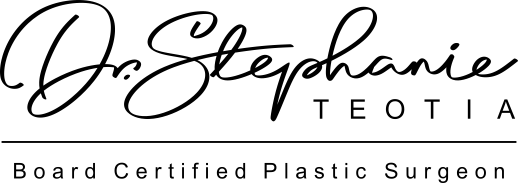 POST TREATMENT INSTRUCTIONS AFTER KYBELLARedness may last up to a week and may be camouflaged with makeup.Swelling may last up to 10 days. Swelling can be significant. It is important to do the following:Applying a cloth covered ice pack for 20 minute intervals will reduce local swelling. You my wrap an ACE bandage around the neck area and top of the head as needed to reduce swelling.Sleep slightly elevated on several pillows the first night or two to minimize swelling. Mild bruising is possible. Arnica may be purchased from the practice if needed to help reduce bruising and swelling. Make-up can be used to cover up bruising.Activity should be limited for the first 24 hours. Elevation of blood pressure from exercise or strenuous activity may increase swelling and bruising.Localized tenderness will subside in 7-10 days. It is common to feel slight numbness or firmness in the injected area for the first 2-3 weeks.Take Tylenol as needed for pain control (per the box instructions) following the injection.CALL THE PRACTICE IF YOU HAVE QUESTIONS OR CONCERNS. SCHEDULE A FOLLOW-UP APPOINTMENT 8 weeks after your injection to review the result.